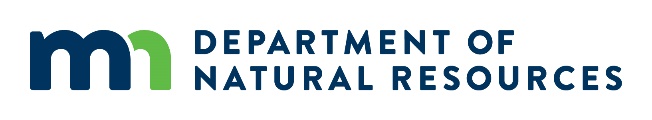 Instructions for Image Submission Thank you for your willingness to share a picture, map or graph depicting climate impacts in your community and ways you are building resilience. Areas of interest are:InfrastructureWater quality and quantityPublic healthNatural resourcesTourismEconomiesEvent organizers will select a ‘winner’ in each category.  If that is you, we hope you will share a little detail during the forum.  No advance preparation necessary!  All submissions will air in a slide show during the event and packaged with post-meeting materials. Post-meeting materials may be on-line.To ensure the best experience for everyone, include:A 2 -3 sentence description of what we are seeingPhoto creditWhere the photograph is taken, if applicableSigned photo release from the people whose faces we can see Submit your work to clinton.little@state.mn.us by February 2, 2022.